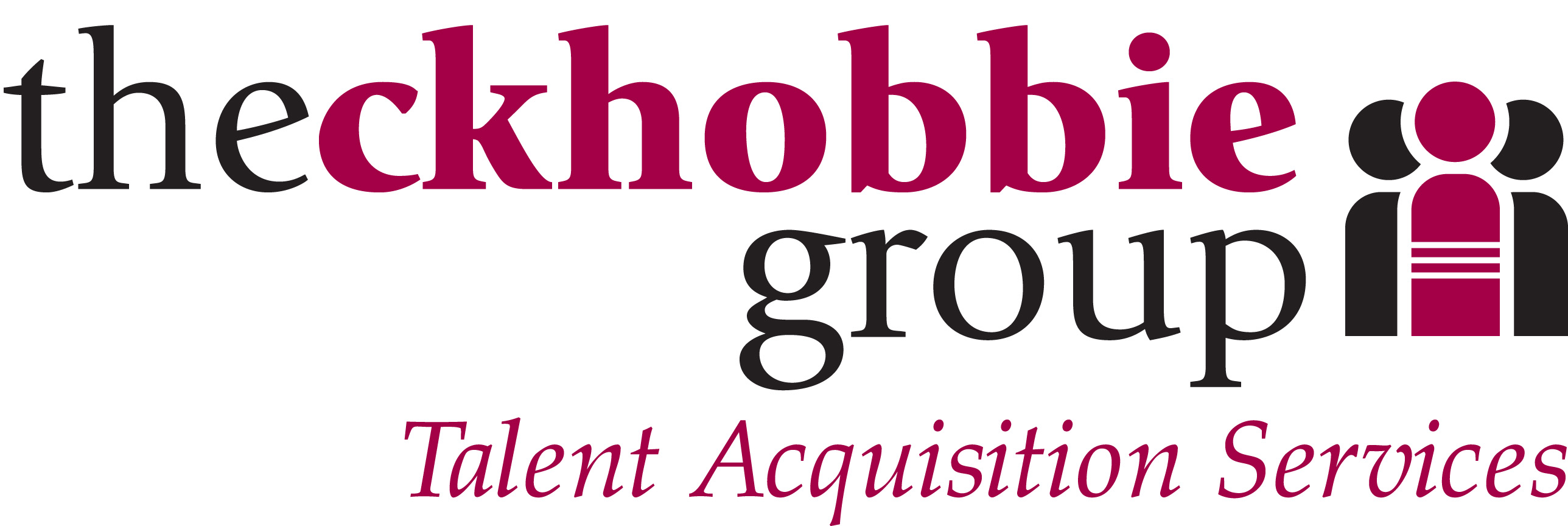 Employee Referral Bonus of up $150 per personReferral Bonus DetailsActive employees are immediately eligible and will receive $50 for every 250 hours worked by the referred employee (up to a total of $150 and 750 hours). Please complete the employee referral form online: https://www.hobbiepersonnel.com/employee-referral-bonus or contact one of our representatives to assist you! (***Referring employees will receive a confirmation via email and must be actively employed with The CKHobbie Group at the time the referred person completes the required amount of hours***)